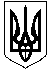 Т Р О Ї Ц Ь К А   С І Л Ь С Ь К А    Р А Д АП А В Л О Г Р А Д С Ь К О Г О     Р А Й О Н УД Н І П Р О П Е Т Р О В С Ь К О Ї    О Б Л А С Т ІСОРОК  ДРУГА СЕСІЯ  СЬОМОГО СКЛИКАННЯ                              Р І Ш Е Н Н ЯПро встановлення ставок та пільг із сплати земельного податку на території Троїцької сільської ради  Керуючись статтею 143 Конституції України, пунктами 24, 35 статті 26 Закону України «Про місцеве самоврядування в Україні», Бюджетним кодексом України, п.2 ст. 10, ст. ст. 269,270,271,274, 277, 281, 282, 283, п.1 ст.284 Податкового Кодексу України зі змінами та доповненнями, враховуючи висновки та рекомендації постійних комісій, з метою забезпечення своєчасного та повного надходження до сільського бюджету земельного податку, сільська рада ВИРІШИЛА : 1.Затвердити ставки земельного податку згідно додатку 1.2.Затвердити пільги щодо сплати земельного податку згідно додатку 2.3.Дане рішення набуває чинності з 01 січня 2021 року.4.Секретарю ради оприлюднити рішення у газеті «Рідний край», не пізніш як у десятиденний термін після їх прийняття, та на офіційному веб-сайті сільської ради. Направити копії цього рішення до органу державної податкової служби.5.Контроль за виконанням цього рішення покласти на постійну комісію з питань планування бюджету та фінансів, соціально-економічного розвитку села.Сільський  голова                                                                            О.О.Чупринасело Троїцьке	                                                                                         16 червня  2020 року                                                                                                                             №1103-42 /VІІ            Додаток 1до рішення сільської радивід  16 червня 2020р  №1103-42/VII СТАВКИ 
земельного податку1Ставки встановлюються та вводяться в дію з 01 січня 2021 року1 У разі встановлення ставок податку, відмінних на територіях різних населених пунктів адміністративно-територіальної одиниці, за кожним населеним пунктом ставки затверджуються  окремими додатками.2 Вид цільового призначення земель зазначається згідно з Класифікацією видів цільового призначення земель, затвердженою наказом Держкомзему від 23 липня 2010 р. № 548.3 Ставки податку встановлюються з урахуванням норм підпункту 12.3.7 пункту 12.3 статті 12, пункту 30.2 статті 30, статей 274 і 277 Податкового кодексу України і зазначаються десятковим дробом з трьома (у разі потреби чотирма) десятковими знаками після коми. 4 Земельні ділянки, що класифікуються за кодами цього підрозділу, звільняються/можуть звільнятися повністю або частково від оподаткування земельним податком відповідно до норм статей 281-283 Податкового кодексу України.Секретар сільської ради                                                                    Л.В.КрупськаКод областіКод районуКод 
згідно з КОАТУУНайменування адміністративно-територіальної одиниці або населеного пункту, або території об’єднаної територіальної громади0244241223587500Троїцька сільська радаВид цільового призначення земель2Вид цільового призначення земель2Ставки податку3 
(відсотків нормативної грошової оцінки)Ставки податку3 
(відсотків нормативної грошової оцінки)Ставки податку3 
(відсотків нормативної грошової оцінки)Ставки податку3 
(відсотків нормативної грошової оцінки)Вид цільового призначення земель2Вид цільового призначення земель2за земельні ділянки, нормативну грошову оцінку яких проведено (незалежно від місцезнаходження)за земельні ділянки, нормативну грошову оцінку яких проведено (незалежно від місцезнаходження)за земельні ділянки за межами населених пунктів, нормативну грошову оцінку яких не проведеноза земельні ділянки за межами населених пунктів, нормативну грошову оцінку яких не проведенокод2найменування2для юридичних осібдля фізичних осібдля юридичних осібдля фізичних осіб01Землі сільськогосподарського призначення Землі сільськогосподарського призначення Землі сільськогосподарського призначення Землі сільськогосподарського призначення Землі сільськогосподарського призначення 01.01Для ведення товарного сільськогосподарського виробництва40,70,75,05,001.02Для ведення фермерського господарства40,70,75,05,001.03Для ведення особистого селянського господарства40,70,75,05,001.04Для ведення підсобного сільського господарства40,70,75,05,001.05Для індивідуального садівництва40,70,75,05,001.06Для колективного садівництва40,70,75501.07Для городництва40,70,750.801.08Для сінокосіння і випасання худоби40,70,750.801.09Для дослідних і навчальних цілей хххх01.10Для пропаганди передового досвіду ведення сільського господарства хх        хх01.11Для надання послуг у сільському господарстві 1,00,85501.12Для розміщення інфраструктури оптових ринків сільськогосподарської продукції хххх01.13Для іншого сільськогосподарського призначення1,00,85501.14Для цілей підрозділів 01.01-01.13 та для збереження та використання земель природно-заповідного фонду 1,00,85502Землі житлової забудовиЗемлі житлової забудовиЗемлі житлової забудовиЗемлі житлової забудовиЗемлі житлової забудовиЗемлі житлової забудови02.01Для будівництва і обслуговування житлового будинку, господарських будівель і споруд (присадибна ділянка)410,03хх02.02Для колективного житлового будівництва410,03хх02.03Для будівництва і обслуговування багатоквартирного житлового будинку10,03хх02.04Для будівництва і обслуговування будівель тимчасового проживання 10,03хх02.05Для будівництва індивідуальних гаражів 10,03хх02.06Для колективного гаражного будівництва 10,03хх02.07Для іншої житлової забудови  10,03хх02.08Для цілей підрозділів 02.01-02.07 та для збереження та використання земель природно-заповідного фонду 10,03хх03Землі громадської забудови Землі громадської забудови Землі громадської забудови Землі громадської забудови Землі громадської забудови 03.01Для будівництва та обслуговування будівель органів державної влади та місцевого самоврядування42ххх03.02Для будівництва та обслуговування будівель закладів освіти42ххх03.03Для будівництва та обслуговування будівель закладів охорони здоров’я та соціальної допомоги42ххх03.04Для будівництва та обслуговування будівель громадських та релігійних організацій42ххх03.05Для будівництва та обслуговування будівель закладів культурно-просвітницького обслуговування42ххх03.06Для будівництва та обслуговування будівель екстериторіальних організацій та органів42ххх03.07Для будівництва та обслуговування будівель торгівлі 225503.08Для будівництва та обслуговування об’єктів туристичної інфраструктури та закладів громадського харчування 335503.09Для будівництва та обслуговування будівель кредитно-фінансових установ 335503.10Для будівництва та обслуговування будівель ринкової інфраструктури 335503.11Для будівництва та обслуговування будівель і споруд закладів науки 335503.12Для будівництва та обслуговування будівель закладів комунального обслуговування 1х5х03.13Для будівництва та обслуговування будівель закладів побутового обслуговування  1,51,55503.14Для розміщення та постійної діяльності органів ДСНС4111103.15Для будівництва та обслуговування інших будівель громадської забудови  335503.16Для цілей підрозділів 03.01-03.15 та для збереження та використання земель природно-заповідного фонду335504Землі природно-заповідного фондуЗемлі природно-заповідного фондуЗемлі природно-заповідного фондуЗемлі природно-заповідного фондуЗемлі природно-заповідного фондуЗемлі природно-заповідного фонду 04.01Для збереження та використання біосферних заповідників хххх04.02Для збереження та використання природних заповідників4хххх04.03Для збереження та використання національних природних парків4хххх04.04Для збереження та використання ботанічних садів4хххх04.05Для збереження та використання зоологічних парків хххх04.06Для збереження та використання дендрологічних парків хххх04.07Для збереження та використання парків - пам’яток садово-паркового мистецтва хххх04.08Для збереження та використання заказників хххх04.09Для збереження та використання заповідних урочищ хххх04.10Для збереження та використання пам’яток природи хххх04.11Для збереження та використання регіональних ландшафтних парків хххх05Землі іншого природоохоронного призначення Землі іншого природоохоронного призначення Землі іншого природоохоронного призначення Землі іншого природоохоронного призначення Землі іншого природоохоронного призначення 06Землі оздоровчого призначення (землі, що мають природні лікувальні властивості, які використовуються або можуть використовуватися 
для профілактики захворювань і лікування людей)Землі оздоровчого призначення (землі, що мають природні лікувальні властивості, які використовуються або можуть використовуватися 
для профілактики захворювань і лікування людей)Землі оздоровчого призначення (землі, що мають природні лікувальні властивості, які використовуються або можуть використовуватися 
для профілактики захворювань і лікування людей)Землі оздоровчого призначення (землі, що мають природні лікувальні властивості, які використовуються або можуть використовуватися 
для профілактики захворювань і лікування людей)Землі оздоровчого призначення (землі, що мають природні лікувальні властивості, які використовуються або можуть використовуватися 
для профілактики захворювань і лікування людей)06.01Для будівництва і обслуговування санаторно-оздоровчих закладів4хххх06.02Для розробки родовищ природних лікувальних ресурсів хххх06.03Для інших оздоровчих цілей хххх06.04Для цілей підрозділів 06.01-06.03 та для збереження та використання земель природно-заповідного фонду хххх07Землі рекреаційного призначенняЗемлі рекреаційного призначенняЗемлі рекреаційного призначенняЗемлі рекреаційного призначенняЗемлі рекреаційного призначення07.01Для будівництва та обслуговування об’єктів рекреаційного призначення4115507.02Для будівництва та обслуговування об’єктів фізичної культури і спорту4115507.03Для індивідуального дачного будівництва 115507.04Для колективного дачного будівництва  115507.05Для цілей підрозділів 07.01-07.04 та для збереження та використання земель природно-заповідного фонду 115508Землі історико-культурного призначення Землі історико-культурного призначення Землі історико-культурного призначення Землі історико-культурного призначення Землі історико-культурного призначення 08.01Для забезпечення охорони об’єктів культурної спадщини  0,10,10,10,108.02Для розміщення та обслуговування музейних закладів 0,10,10,10,108.03Для іншого історико-культурного призначення 0,10,10,10,108.04Для цілей підрозділів 08.01-08.03 та для збереження та використання земель природно-заповідного фонду 0,10,10,10,109Землі лісогосподарського призначенняЗемлі лісогосподарського призначенняЗемлі лісогосподарського призначенняЗемлі лісогосподарського призначенняЗемлі лісогосподарського призначення09.01Для ведення лісового господарства і пов’язаних з ним послуг  0,1х0,1х09.02Для іншого лісогосподарського призначення 0,1х0,1х09.03Для цілей підрозділів 09.01-09.02 та для збереження та використання земель природно-заповідного фонду 0,1х0,1х10Землі водного фондуЗемлі водного фондуЗемлі водного фондуЗемлі водного фондуЗемлі водного фонду10.01Для експлуатації та догляду за водними об’єктами 3,03,03,03,010.02Для облаштування та догляду за прибережними захисними смугами 3,03,03,03,010.03Для експлуатації та догляду за смугами відведення 1,01,01,01,010.04Для експлуатації та догляду за гідротехнічними, іншими водогосподарськими спорудами і каналами 3,03,03,03,010.05Для догляду за береговими смугами водних шляхів 10.06Для сінокосіння 0,50,50,50,510.07Для рибогосподарських потреб 3,03,03,03,010.08Для культурно-оздоровчих потреб, рекреаційних, спортивних і туристичних цілей хххх10.09Для проведення науково-дослідних робіт хххх10.10Для будівництва та експлуатації гідротехнічних, гідрометричних та лінійних споруд хххх10.11Для будівництва та експлуатації санаторіїв та інших лікувально-оздоровчих закладів у межах прибережних захисних смуг морів, морських заток і лиманів хххх10.12Для цілей підрозділів 10.01-10.11 та для збереження та використання земель природно-заповідного фонду 3,03,03,03,011Землі промисловостіЗемлі промисловостіЗемлі промисловостіЗемлі промисловостіЗемлі промисловості11.01Для розміщення та експлуатації основних, підсобних і допоміжних будівель та споруд підприємствами, що пов’язані з користуванням надрами  1,0х5х11.02Для розміщення та експлуатації основних, підсобних і допоміжних будівель та споруд підприємств переробної, машинобудівної та іншої промисловості 3х5х11.03Для розміщення та експлуатації основних, підсобних і допоміжних будівель та споруд будівельних організацій та підприємств 3х5х11.04Для розміщення та експлуатації основних, підсобних і допоміжних будівель та споруд технічної інфраструктури (виробництва та розподілення газу, постачання пари та гарячої води, збирання, очищення та розподілення води) 3х5х11.05Для цілей підрозділів 11.01-11.04 та для збереження та використання земель природно-заповідного фонду 3х5х12Землі транспортуЗемлі транспортуЗемлі транспортуЗемлі транспортуЗемлі транспорту12.01Для розміщення та експлуатації будівель і споруд залізничного транспорту2х5х12.02Для розміщення та експлуатації будівель і споруд морського транспорту  хххх12.03Для розміщення та експлуатації будівель і споруд річкового транспорту  хххх12.04Для розміщення та експлуатації будівель і споруд автомобільного транспорту та дорожнього господарства4115512.05Для розміщення та експлуатації будівель і споруд авіаційного транспорту хххх12.06Для розміщення та експлуатації об’єктів трубопровідного транспорту 1х5х12.07Для розміщення та експлуатації будівель і споруд міського електротранспорту хххх12.08Для розміщення та експлуатації будівель і споруд додаткових транспортних послуг та допоміжних операцій 115512.09Для розміщення та експлуатації будівель і споруд іншого наземного транспорту 115512.10Для цілей підрозділів 12.01-12.09 та для збереження та використання земель природно-заповідного фонду 115513Землі зв’язкуЗемлі зв’язкуЗемлі зв’язкуЗемлі зв’язкуЗемлі зв’язку13.01Для розміщення та експлуатації об’єктів і споруд телекомунікацій 335513.02Для розміщення та експлуатації будівель та споруд об’єктів поштового зв’язку 315513.03Для розміщення та експлуатації інших технічних засобів зв’язку 335513.04Для цілей підрозділів 13.01-13.03, 13.05 та для збереження та використання земель природно-заповідного фонду115514Землі енергетикиЗемлі енергетикиЗемлі енергетикиЗемлі енергетикиЗемлі енергетики14.01Для розміщення, будівництва, експлуатації та обслуговування будівель і споруд об’єктів енергогенеруючих підприємств, установ і організацій  335514.02Для розміщення, будівництва, експлуатації та обслуговування будівель і споруд об’єктів передачі електричної та теплової енергії 335514.03Для цілей підрозділів 14.01-14.02 та для збереження та використання земель природно-заповідного фонду 335515Землі оборониЗемлі оборониЗемлі оборониЗемлі оборониЗемлі оборони15.01Для розміщення та постійної діяльності Збройних Сил40,02х0,02х15.02Для розміщення та постійної діяльності військових частин (підрозділів) Національної гвардії40,02х0,02х15.03Для розміщення та постійної діяльності Держприкордонслужби40,02х0,02х15.04Для розміщення та постійної діяльності СБУ40,02х0,02х15.05Для розміщення та постійної діяльності Держспецтрансслужби40,02х0,02х15.06Для розміщення та постійної діяльності Служби зовнішньої розвідки40,02х0,02х15.07Для розміщення та постійної діяльності інших, утворених відповідно до законів, військових формувань40,02х0,02х15.08Для цілей підрозділів 15.01-15.07 та для збереження та використання земель природно-заповідного фонду0,02х0,02х16Землі запасу 111117Землі резервного фонду 111118Землі загального користування4111119Для цілей підрозділів 16-18 та для збереження та використання земель природно-заповідного фонду 1111